                MATEMATIKA                                                                 20. 3. 2020                                                                                        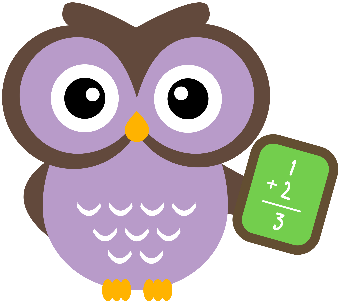 Nastavi celo poštevanko. Če že zmoreš, jo nastavljaj na čas. Nastaviti jo moraš v 10-ih minutah.V karo zvezek reši besedilne naloge. Nalog ne prepisuj. Napiši le račune in odgovore.V ptičjo hišico gre lahko 8 vrabčkov. Koliko vrabčkov ostane zunaj, če je hišic 7,  vrabčkov pa 63?Vsoto števil 6 in 3 povečaj za zmnožek števil 6 in 3. Katero število dobiš?Zmnožek števil 9 in 7 pomanjšaj za količnik števil 12 in 4. Katero število dobiš?Koliko vrečk s po 8 čokoladami lahko napolniš, če imaš 26 čokolad?Maruša je 38 jabolk razdelila 6 sošolcem. Vsem je dala enako jabolk. Koliko jabolk ji je ostalo?V bombonjeri je 7 vrst. V vsaki vrsti je 6 bombonov. Blaž vzame iz vsake vrste po dva bombona. Koliko bombonov ostane v bombonjeri?Razliko števil 62 in 37 zmanjšaj petkrat.Vsoto števil 3 in 2 pomnoži s številom 6.Količnik števil 49 in 7 povečaj za 38.Zmnožek števil 6 in 3 zmanjšaj za razliko 13 in 5.Količnik števil 72 in 8 povečaj trikrat.Doma imaš dva psa, konja, kravo, tri kokoši in štiri mačke. Koliko nog imajo vse živali skupaj?Vsoto števil 6 in 3 zmnoži s 7.Zmnožku števil 5 in 7 prištej 29.Količnik števil 42 in 7 povečaj za 15.               Naslov: UTRJEVANJE BESEDILNIH NALOG                                              20.3.                                        nalogaRačun: Odgovor: 